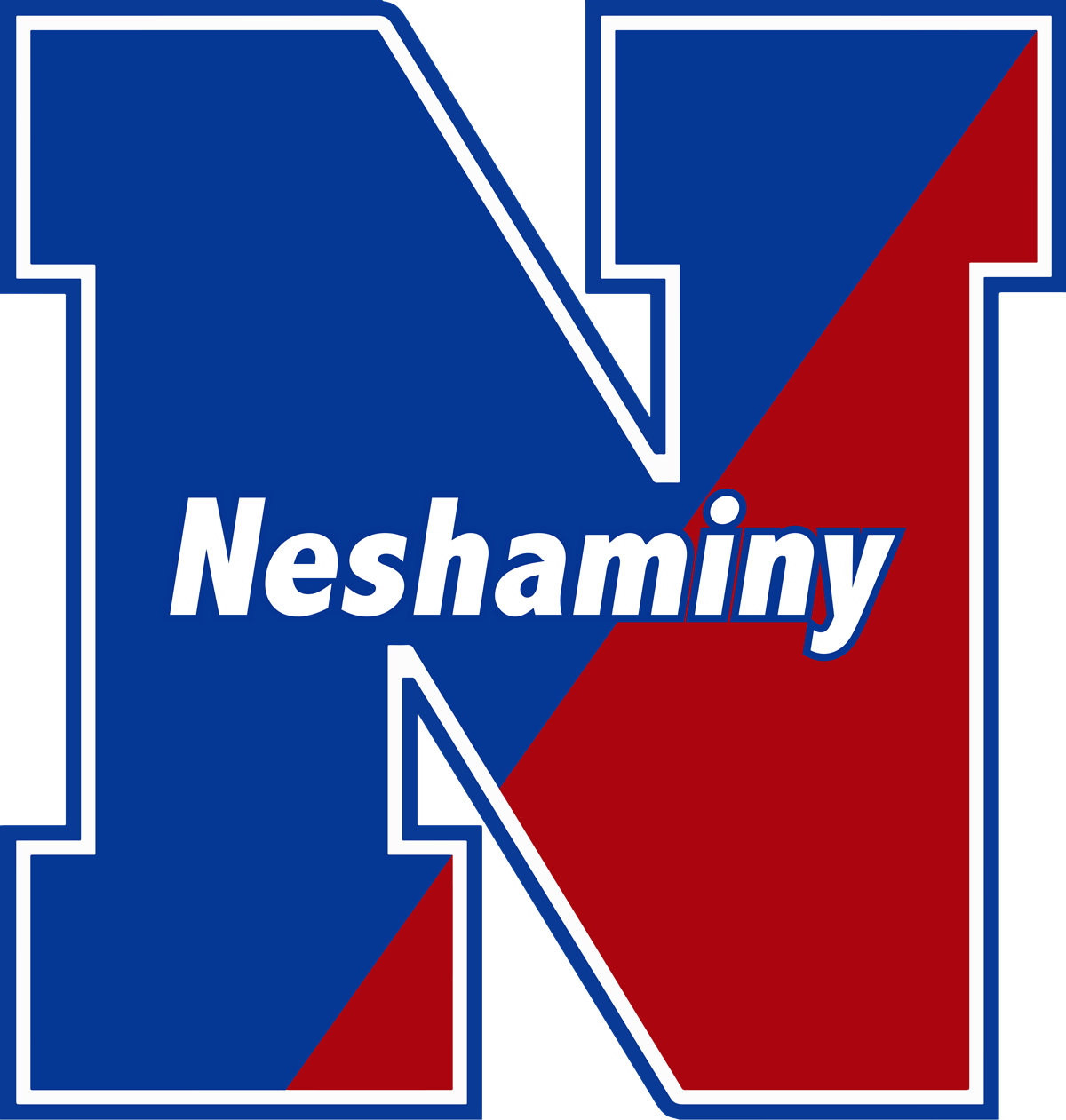 Topic/Objective:	 Essential Literary Terms			Name:		   for 9th Grade (THEME)			Period:Content/Class:	English 9 					Date:Essential Question:  What are the literary elements that we will use throughout this year? Questions/ Key Points	________________________________________________________________________________________________________________________________________________________________________________________________________________________________________________________________________________________________________________________________________________________________________________________________________________________________________________________________________________________________________________________________________________________________________________________________________________________________________________________________________________________________________________________________________________________________________________________________________________________________________________________________________________________________________________________________________________________________________________________________________________________________________________________________________________________________________________________________________________________________________________________________________________________________________________________________________________________________________________________________________________________________________________________________________________________________________________________________________________________________________________________________________________________________________________________________________________________________________________________________________________________________________________________________________________________________________________________________________________________________________________________________________________________________________________________________________________________________________________________________________________________________________________________________________________________________________________________________________________________________________________________________________________________________________________________________________________________________________________________________________________________________________________________________________________________________________________________________________________________________________________________________________________________________________________________________________________________________________________________________________________________________________________________________Notes:Theme What is it? The central idea(s) of a piece of literature that is developed through the ________________, ________________, and ________________. The author’s observation or message about ________________,and/or ________________. There can be more than one theme in a piece of literature; however, one usually stands out more than the rest. Readers don’t necessarily have to agree with the view of life expressed through the theme. In fiction, themes usually are not stated directly; instead, they presented through the characters, plot, and setting. In other words, you must figure out the theme yourself! Readers should walk away feeling as if they’ve learned something about life. They should NOT feel as if the writer has preached of lectured them. There is a difference between the TOPIC and the THEME of the story!!! A topic usually is a word or short phrase, while a THEME is a complete thought.TOPIC - Possible ThemeNature -. People are destroying nature and themselves with uncontrolled technology. Society -  Human nature sometimes makes it hard to follow the rules of our society. Human Relationships  - There are few friends who will make extreme sacrifices. Growth and Initiation -  Adolescents must go through a special trial or crisis before maturing. HOW TO FIND THE THEME:1. List ___________ found in a text (love, friendship, war, etc.).2. Begin a sentence with _______________________________________.3. Finish the ____________________ with a statement about the topic.4. Revise by _______________ the words “The author believes that…” and words like “you” and “should.”Summary:________________________________________________________________________________________________________________________________________________________________________________________________________________________________________________________________________________________________________________________________________________________________________________________________________________________________________________________________________________________________________________________________________________________________________________________________________________________________________________________________________________________________________________________________________________________________________________________________________________________